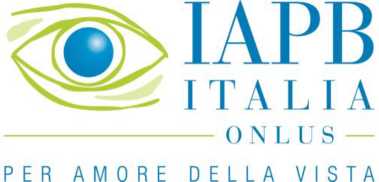 COMUNICATO STAMPASETTIMANA MONDIALE GLAUCOMA | 6-12 MARZO 2022
IAPB Italia Onlus: 90 iniziative in tutta Italia
per mettere all'angolo il ladro silenzioso della vista"Non distrarti. Il glaucoma può bruciare la tua vista", il messaggio di IAPB Italia Onlus -
Agenzia Internazionale per la Prevenzione della Cecità per la Settimana Mondiale 2022,
in partnership con l'Unione Italiana Ciechi e Ipovedenti.Ad evocarlo, l'immagine della campagna: un uovo al tegamino bruciato dal fuoco cheabbiamo dimenticato di controllareRoma, 6 marzo 2022 - "Almeno 1 milione e 200mila persone in Italia sono a rischio glaucoma ma solo la metà lo sa. Il Glaucoma è una malattia che fa perdere la vista ma può essere curato, nella maggior parte dei casi, con un semplice collirio. Per questo è essenziale farsi visitare regolarmente da un Medico Oculista per diagnosticare tempestivamente la malattia. Non bruciare la tua vista: una visita di controllo può proteggerti dal glaucoma". In sintesi, è questo il significato della Settimana Mondiale del Glaucoma 2022 nell'appello di Mario Barbuto, presidente di IAPB Italia Onlus, la sezione italiana dell'Agenzia Internazionale per la Prevenzione della Cecità, "il glaucoma è la seconda causa di cecità al mondo ed è particolarmente insidioso, perché non presenta sintomi in fase iniziale nella maggior parte dei casi ma si avverte solo quando il danno al nervo ottico e alla vista è irreparabile". Per questa sua caratteristica è stato chiamato ladro silenzioso della vista.Quest'anno, a rappresentare simbolicamente gli effetti del glaucoma sull'occhio, IAPB Italia Onlus ha scelto l'immagine di "un uovo al tegamino bruciato ai bordi. Dove tuorlo e albume rievocano facilmente pupilla e iride e le bruciature che appaiono sui bordi dell'uovo, quando cuoce a temperatura troppo alta e troppo a lungo, evocano invece la progressione del glaucoma, che "brucia" gradualmente la vista periferica senza che la persona se ne accorga - spiega lo chef Alessandro Circiello, che ha prestato il suo nome per la campagna IAPB Italia Onlus "Non distrarti. Il glaucoma può bruciare la tua vista" - In entrambi i casi, questo accade perché ci siamo dimenticati di controllare o per sottovalutazione".A Salerno presso il Centro di Consulenza Oculistica della UNIONE ITALIANA CIECHI E IPOVEDENTI SEZIONE TERRITORIALE DI SALERNO,in via Aurelio Nicolodi n. 13 Salerno-telefoni 089797256-089792933 si effettuerà con il Coordinamento del Dr. Francesco Scozia,   nei giorni LUNEDI’ 7 MARZO E MERCOLEDI’ 9 MARZO DALLE ORE  9,00 ALLE ORE 13,00  VISITE OCULISTICHE GRAUITE COMPLETE DI ESAME DEL CAMPO VISIVO E DEL CONTROLLO DELLA PRESSIONE OCULARE(TONOMETRIA) ATTRAVERSO IL TONOMETRO A SOFFIO. PER LE PRENOTAZIONI OBBLIGATORIE TELEFONARE AI NUMERI  089797256-089792933 PERCHE’ LE VISITE SARANNO CONTINGENTATE PER LE BEN NOTE NORME DI PREVENZIONE SANITARIA ANTICOVID-19 IN VIGORE FINO AL 31/03/2022. Sul sito www.settimanaglaucoma.it l'elenco completo delle iniziative città per città."Per non distrarsi, per non sottovalutare il glaucoma, l'informazione diventa elemento cardine per difendersi dalla malattia - conclude Barbuto - La prevenzione dipende dalle scelte attive dei singoli. E le scelte dipendono dalla loro consapevolezza. La visita oculistica ogni anno dopo i sessant'anni - e ogni due tra i 40 e i 60 - si conferma la principale forma di prevenzione".